INDICAÇÃO Nº 1571/2018Sugere ao Poder Executivo Municipal o nivelamento e cascalhamento da Rua José Nicolau Lux, no bairro Distrito Industrial.Excelentíssimo Senhor Prefeito Municipal,            Nos termos do Art. 108 do Regimento Interno desta Casa de Leis, dirijo-me a Vossa Excelência para sugerir que, por intermédio do Setor competente, promova o nivelamento e cascalhamento da Rua José Nicolau Lux, no bairro Distrito Industrial, neste município.Justificativa:Esta vereadora foi procurada por munícipes que trabalham no Distrito Industrial e conforme visita realizada “in loco”, pode constatar que a via em questão não possui pavimento e, com as recentes chuvas, o leito carroçável está cheio de buracos – fato este que prejudica as condições de tráfego e potencializa a ocorrência de acidentes, bem como o surgimento de avarias nos veículos automotores que por esta via diariamente trafegam. Plenário “Dr. Tancredo Neves”, em 15 de fevereiro de 2018.Germina Dottori-Vereadora PV-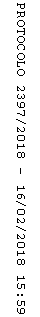 